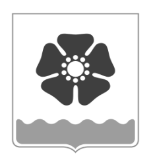 Городской Совет депутатовмуниципального образования «Северодвинск» (Совет депутатов Северодвинска)седьмого созываРЕШЕНИЕО вступлении Городского Совета депутатов муниципального образования «Северодвинск»(Совета депутатов Северодвинска) седьмого созыва в полномочия представительного органа муниципального образования«Северодвинск»В соответствии со статьей 35 Устава муниципального образования «Северодвинск», учитывая результаты выборов депутатов Совета депутатов Северодвинска седьмого созыва, подтвержденные постановлением Северодвинской территориальной избирательной комиссии № 2 от 16.09.2022 № 67/319 «Об общих результатах выборов депутатов городского Совета депутатов муниципального образования «Северодвинск» седьмого созыва» и опубликованные в городской газете «Северный рабочий» от 23.09.2022 № 38 (17093), Совет депутатов Северодвинскарешил:Объявить о вступлении Городского Совета депутатов муниципального образования «Северодвинск» (Совета депутатов Северодвинска) седьмого созыва в полномочия представительного органа муниципального образования «Северодвинск» в составе 25 депутатов:Попов Сергей Викторович (одномандатный избирательный округ № 1);Илюхин Сергей Валерьевич (одномандатный избирательный округ № 2);Попа Сергей Григорьевич (одномандатный избирательный округ № 3);Коротков Сергей Владимирович (одномандатный избирательный округ № 4);Братухин Дмитрий Александрович (одномандатный избирательный округ № 5);Годзиш Игорь Викторович (одномандатный избирательный округ № 6);Пашев Александр Николаевич (одномандатный избирательный округ № 7);Никитина Светлана Викторовна (одномандатный избирательный округ № 8);Зангин Дмитрий Викторович (одномандатный избирательный округ № 9);Серба Валерий Николаевич (одномандатный избирательный округ № 10);Малинников Николай Александрович (одномандатный избирательный округ   № 11);Горбунов Андрей Сергеевич (одномандатный избирательный округ № 12);Вакурин Андрей Владимирович (одномандатный избирательный округ № 13);Чертополохов Андрей Витальевич (одномандатный избирательный округ № 14);Морозова Светлана Анатольевна (одномандатный избирательный округ № 15);Рындин Константин Петрович (одномандатный избирательный округ № 16);Варфоломеев Роман Александрович (одномандатный избирательный округ № 17);Гришин Александр Михайлович (одномандатный избирательный округ № 18);Сидоров Антон Владимирович (одномандатный избирательный округ № 19);Калеминцев Игорь Владимирович (одномандатный избирательный округ № 20);Трухин Николай Александрович (одномандатный избирательный округ № 21);Истомин Александр Сергеевич (одномандатный избирательный округ № 22);Романовская Елена Васильевна (одномандатный избирательный округ № 23);Старожилов Михаил Александрович (одномандатный избирательный округ № 24);Ананьин Виталий Вадимович (одномандатный избирательный округ № 25).Председатель Совета депутатов Северодвинска	                                          М.А. Старожиловот29.09.2022№  1